Tytuł operacji:      „Modernizacja pomieszczeń sanitarnych w budynku przy kąpielisku                                ul. Parkowa 2 w Szamocinie z wymianą ogrodzenia”                                 –  Gmina SzamocinNumer wniosku:              4/PI/22 Kwota dofinansowania:   192 689,00 złCel ogólny LSR:              Poprawienie jakości życia i stwarzanie warunków do dalszego                                          harmonijnego rozwoju lokalnej społeczności	Cel szczegółowy:            Rozwój infrastruktury społeczno-kulturalnej i rekreacyjno-sportowejWskaźnik:                       Nowe i prze-budowane obiekty infrastruktury społeczno-kulturalnej                                        i rekreacyjno-sportowejOpis operacji:Operacja polegała na modernizacji pomieszczeń sanitarnych w budynku w Parku Miejskim przy kąpielisku w Szamocinie z wymianą ogrodzenia. Wykonywane prace obejmowały: modernizację toalet i adaptację dla osób niepełnosprawnych, modernizację łazienek i adaptację dla osób niepełnosprawnych, modernizację 2 pomieszczeń socjalnych i salonu, modernizację ogrodzenia, podjazdy dla osób niepełnosprawnych na podest WC i łazienkowy oraz wejście główne od strony plaży.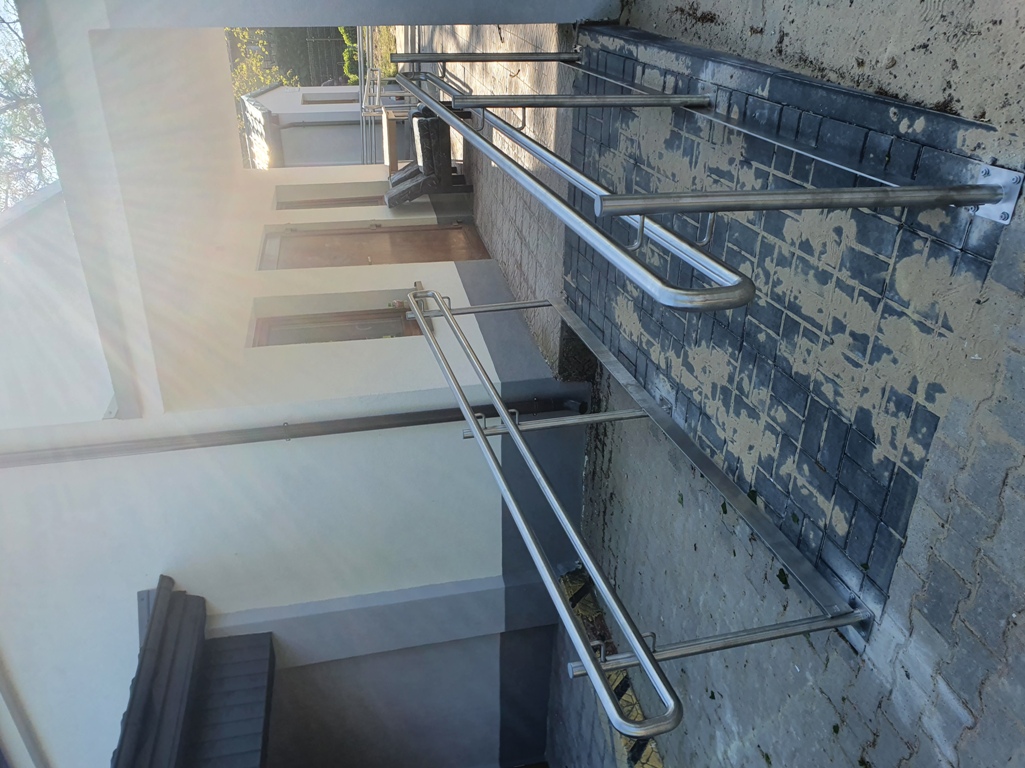 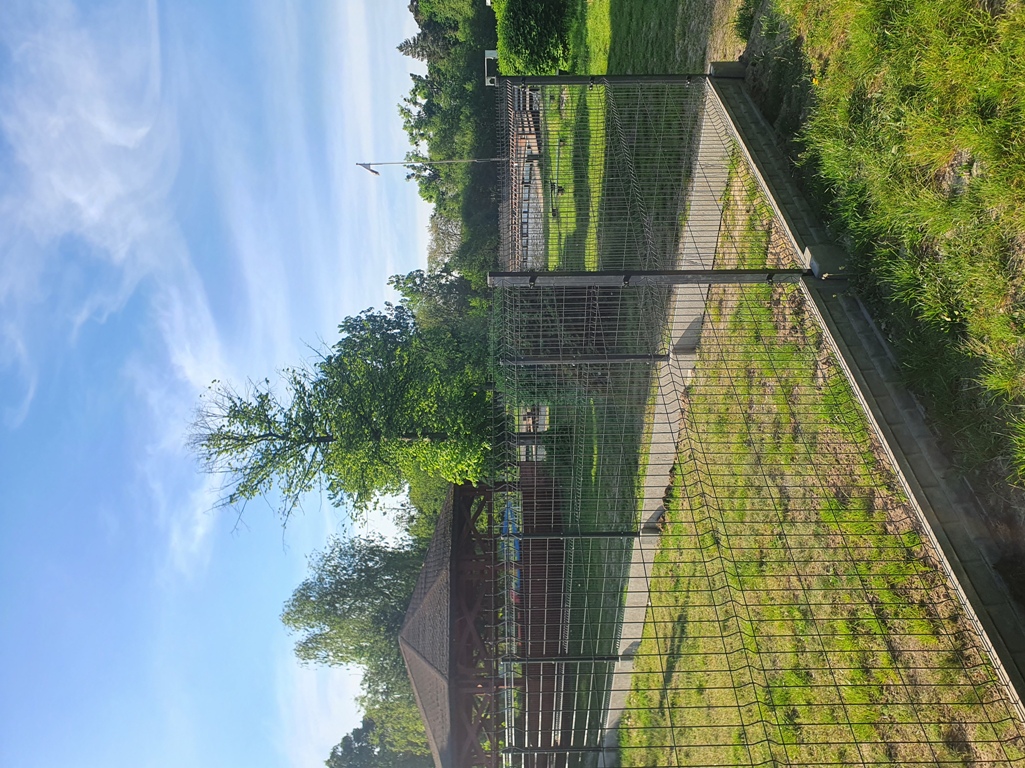 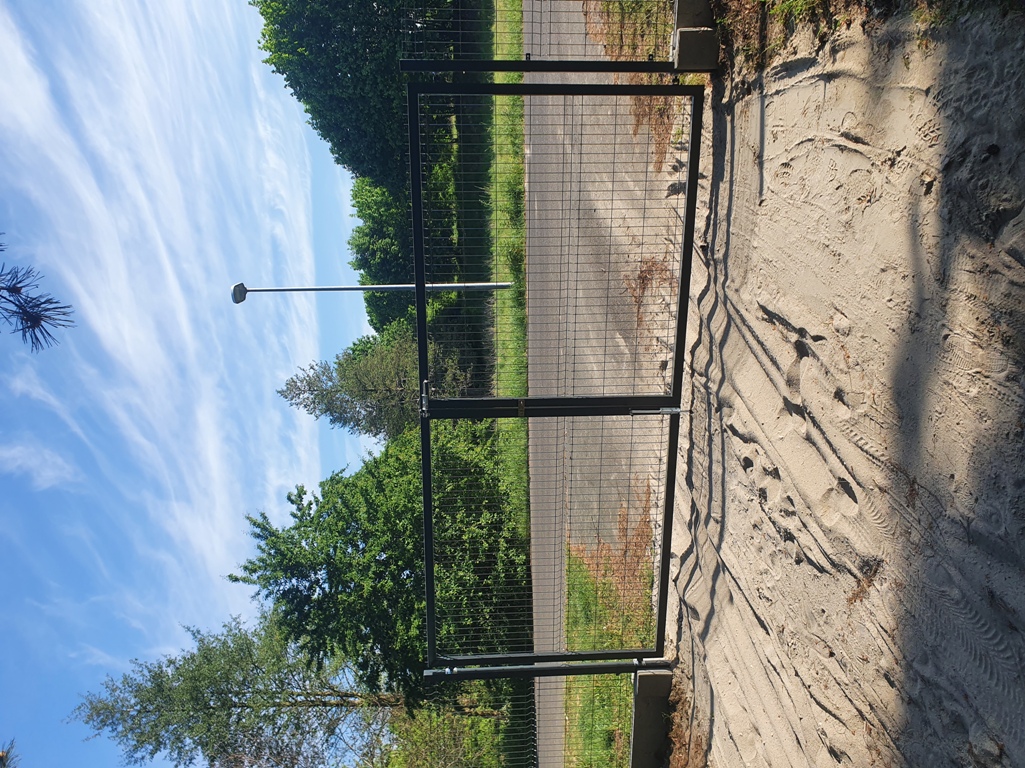 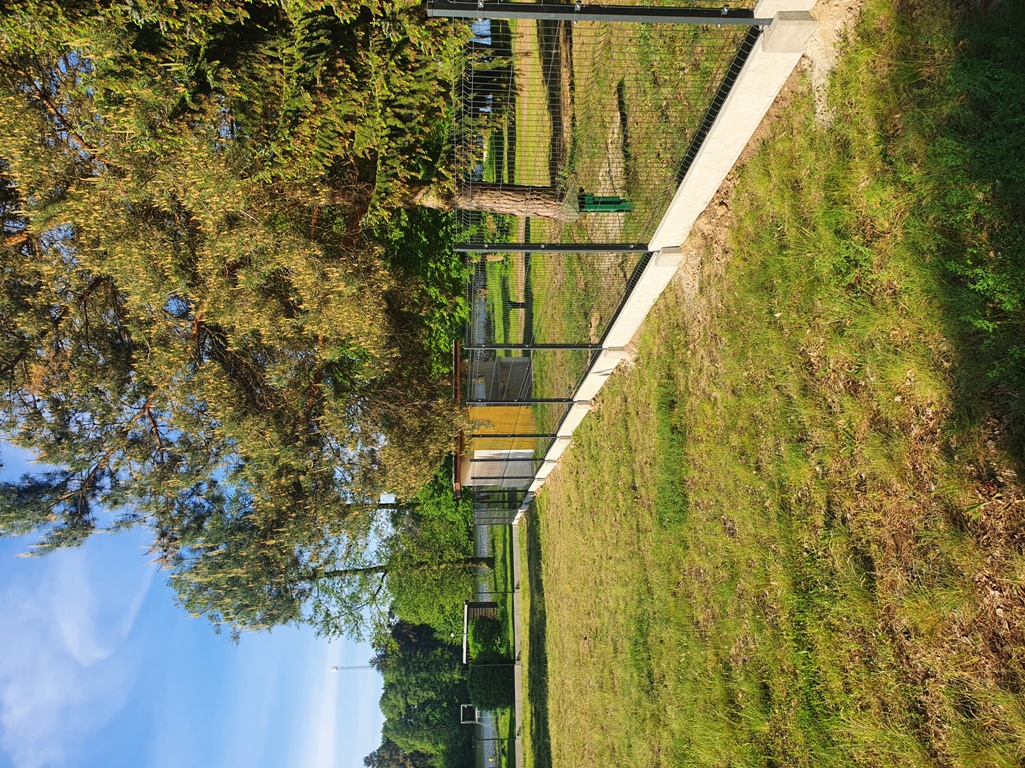 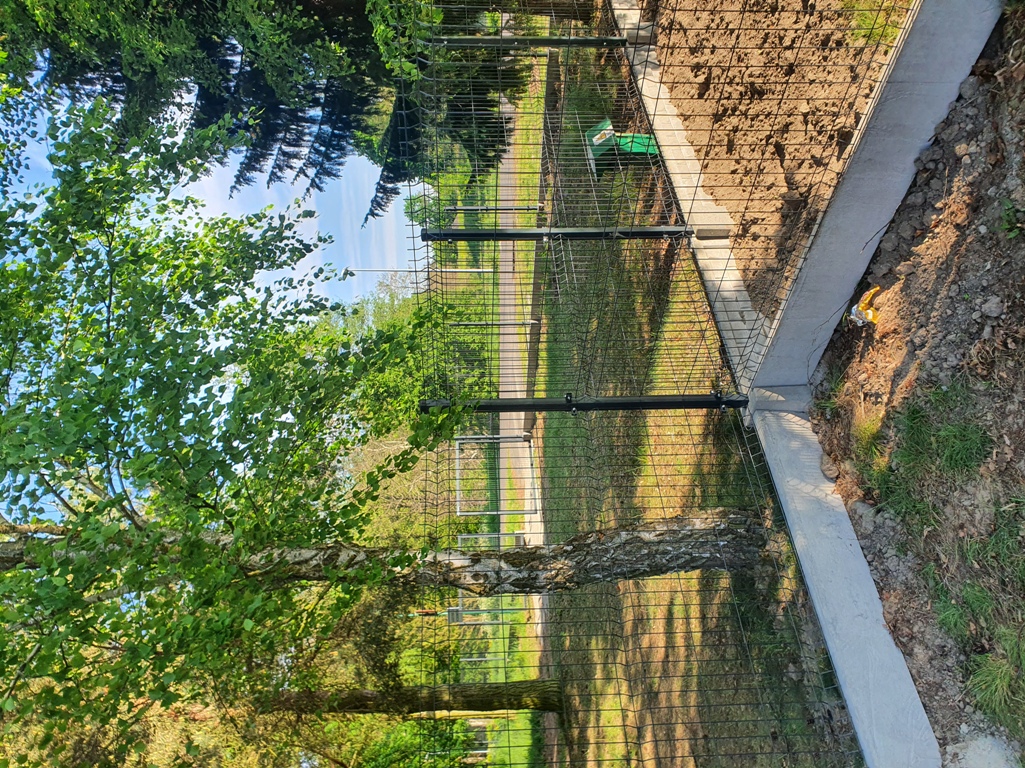 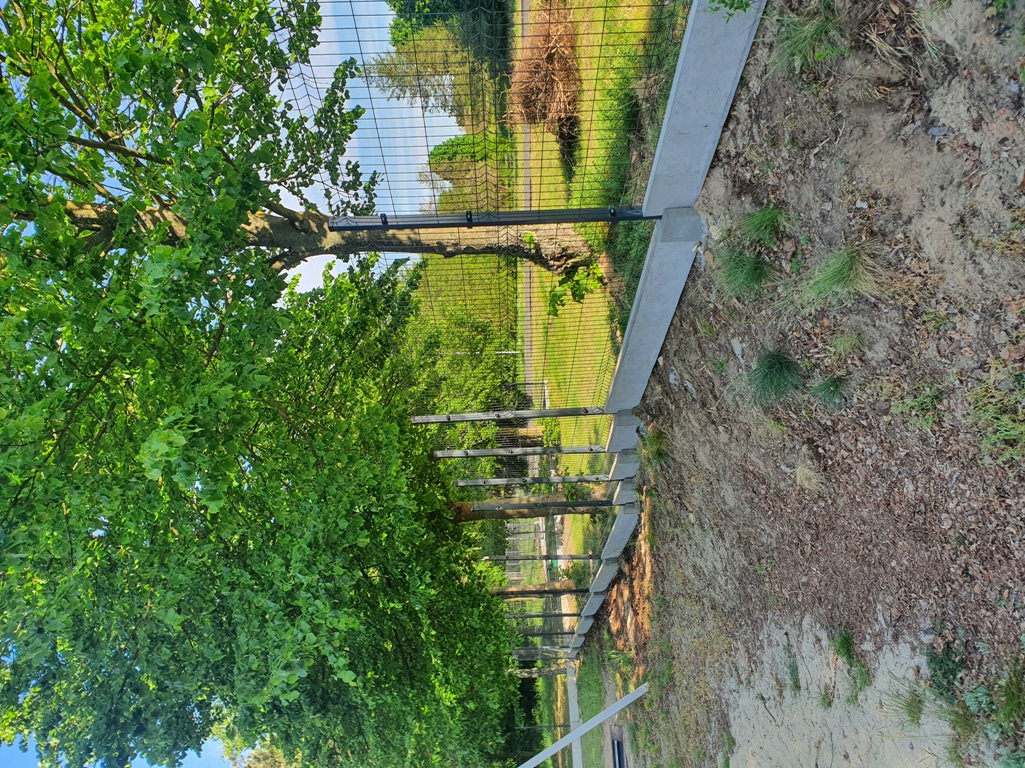 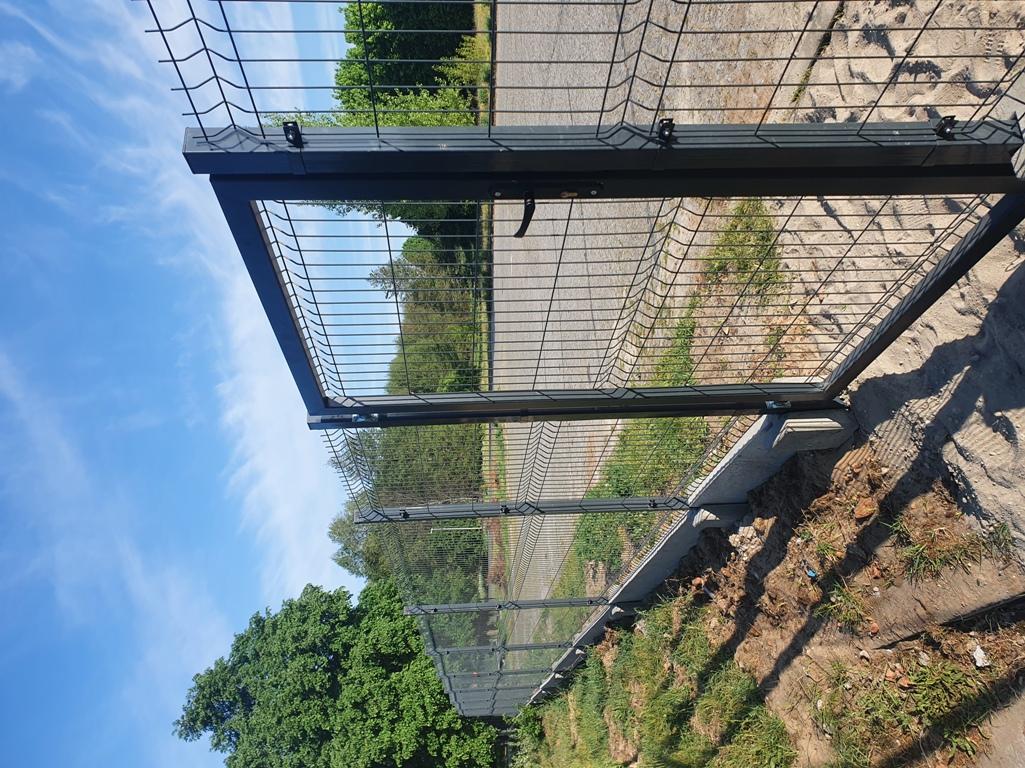 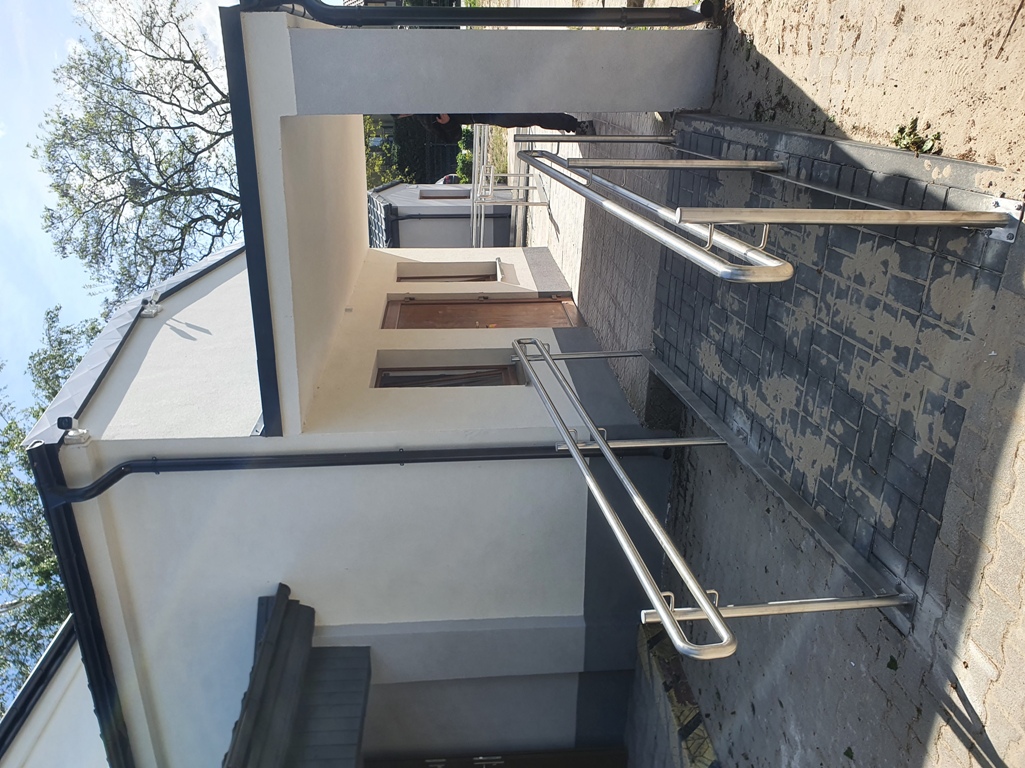 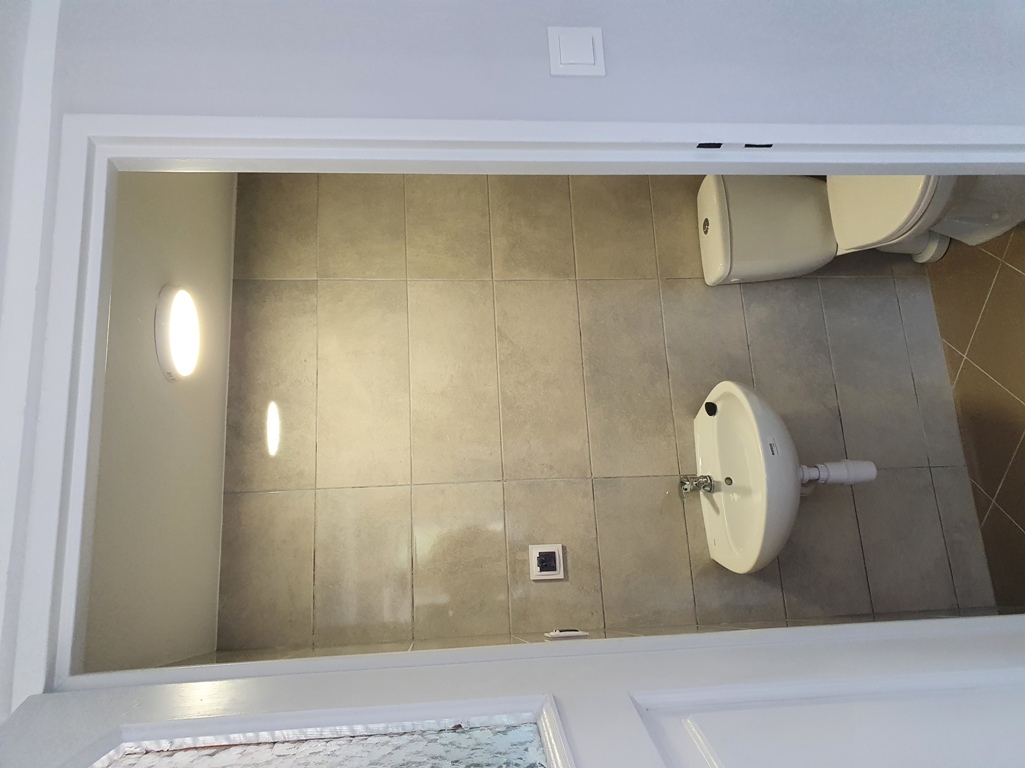 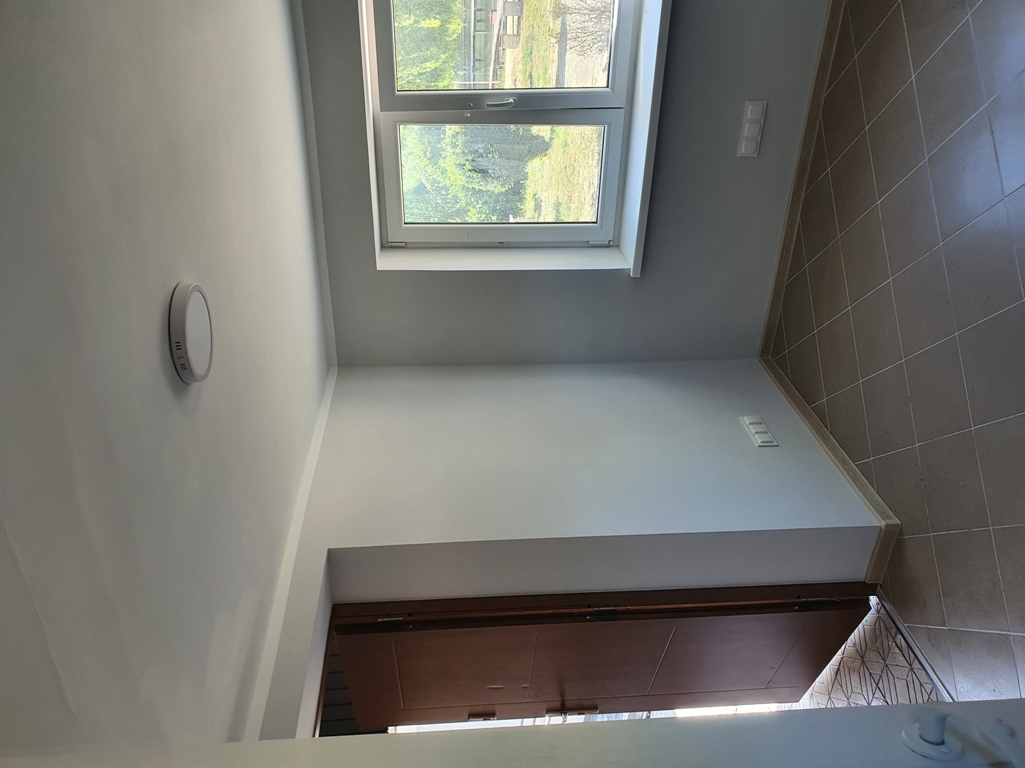 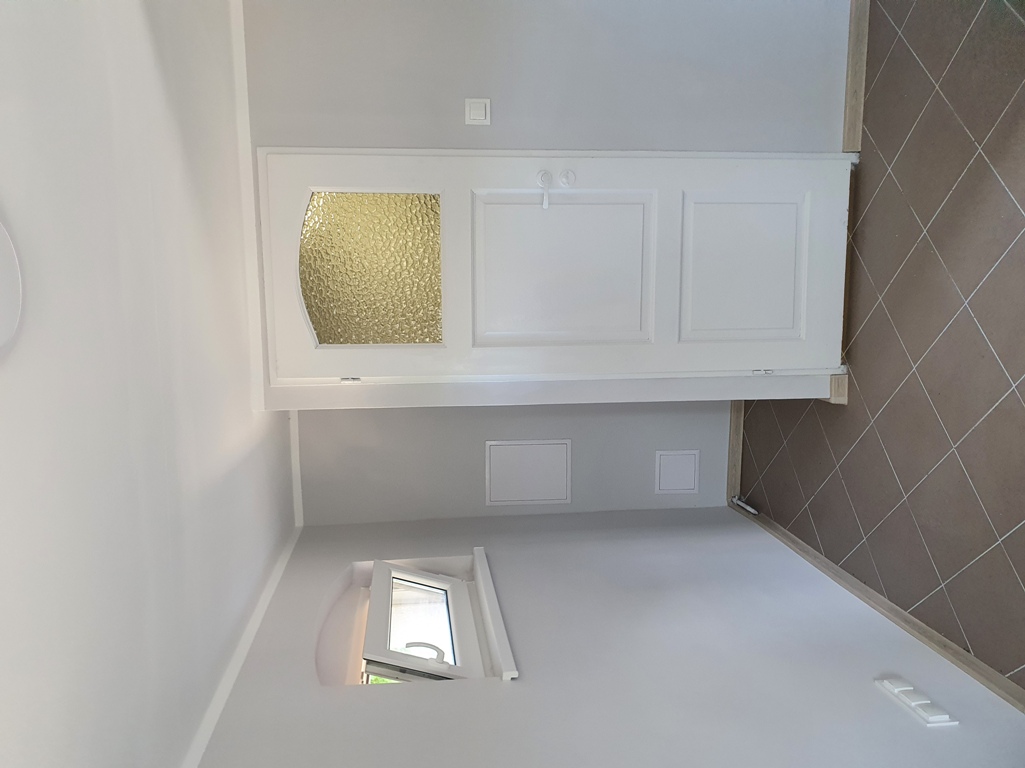 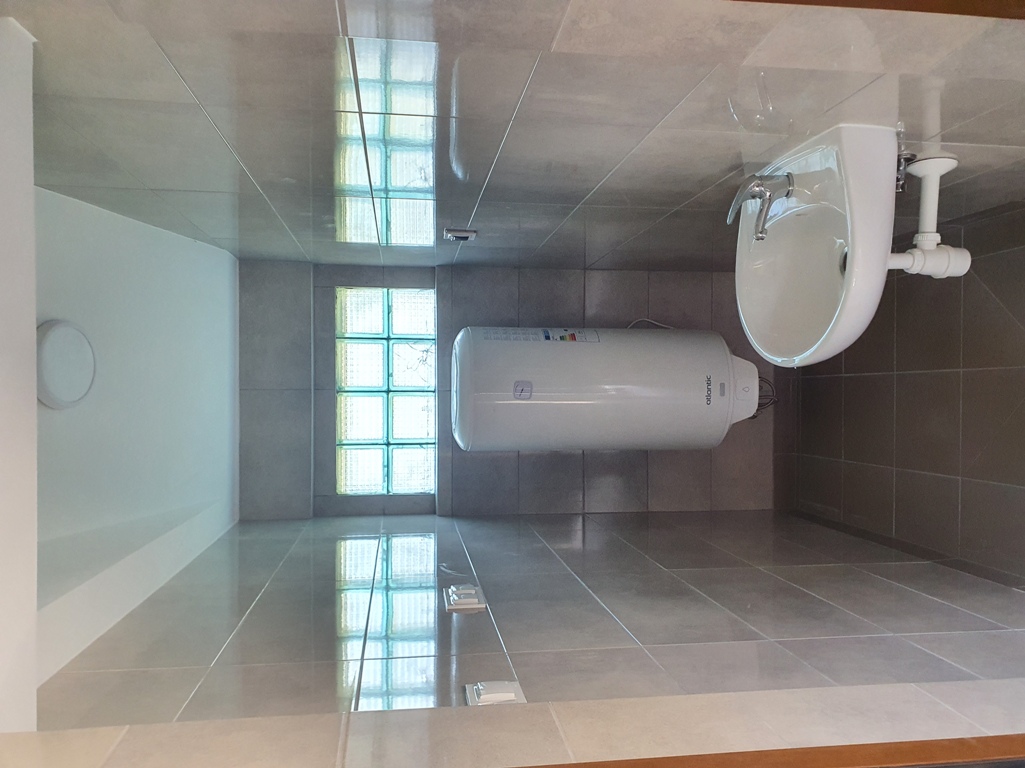 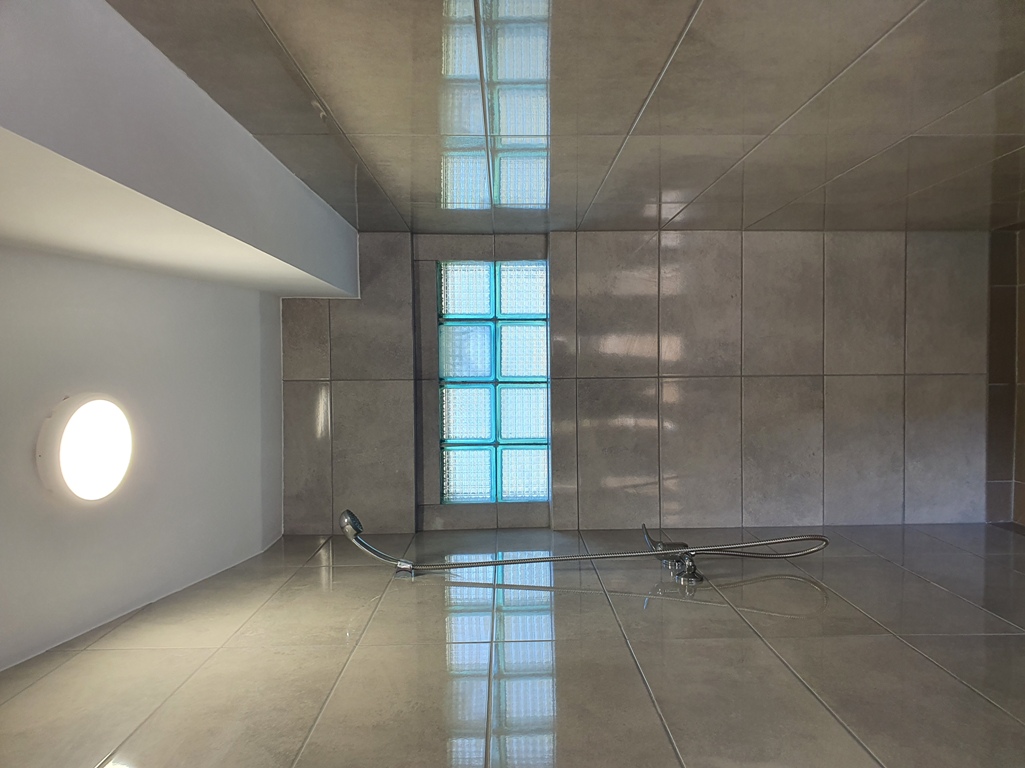 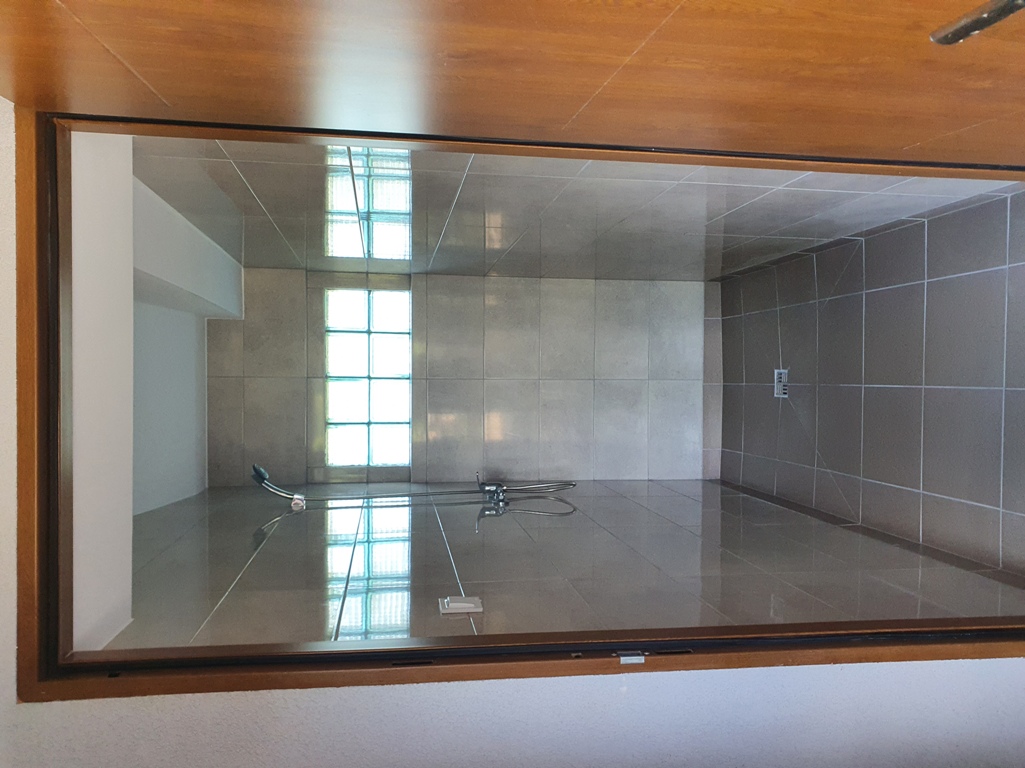 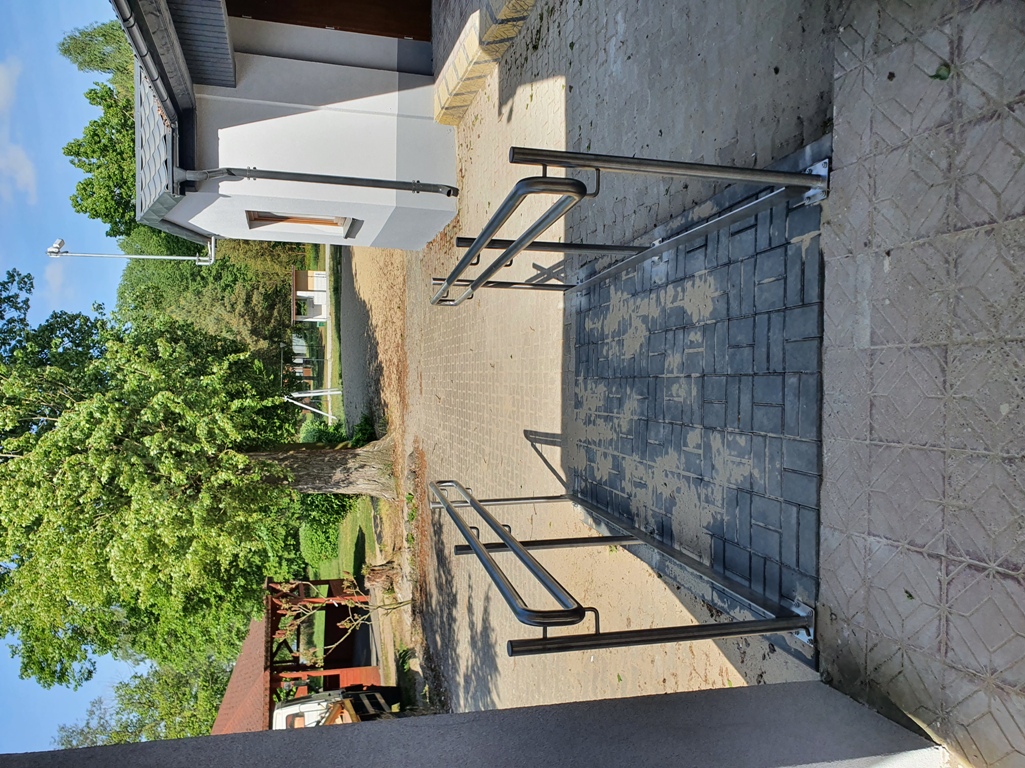 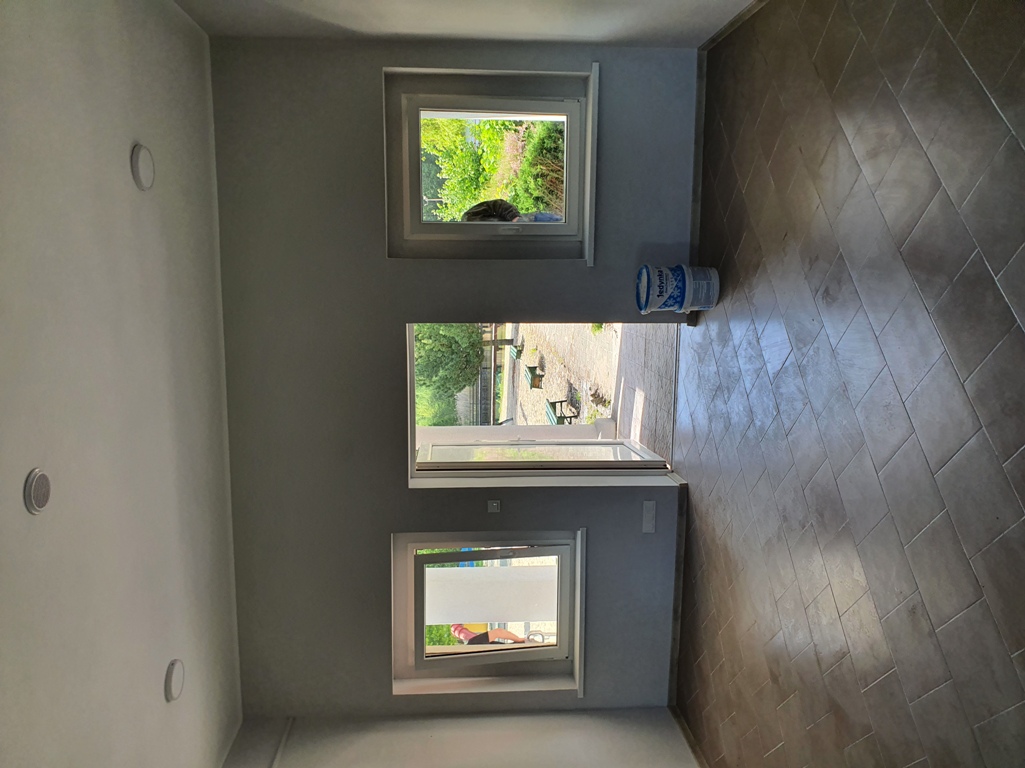 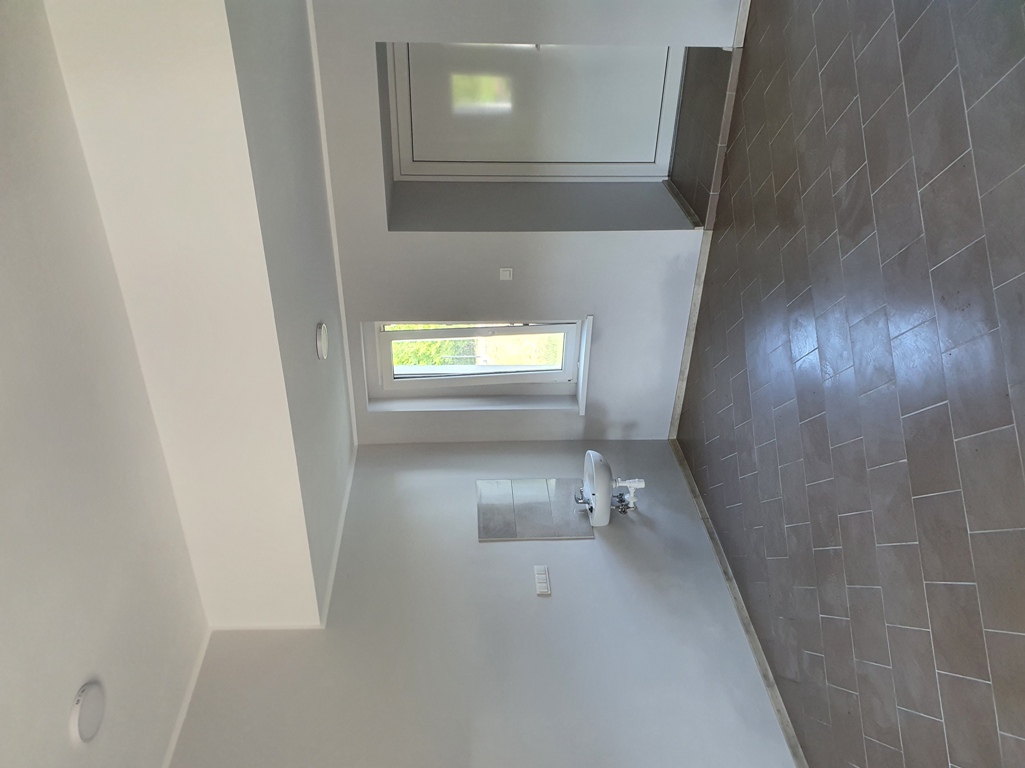 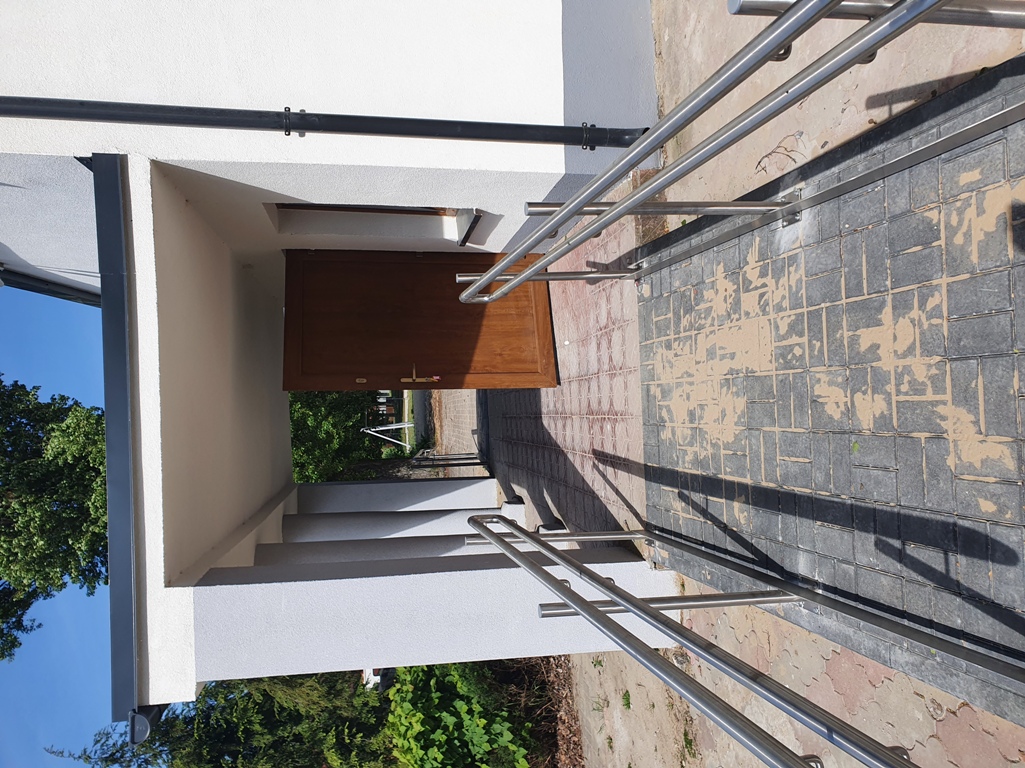 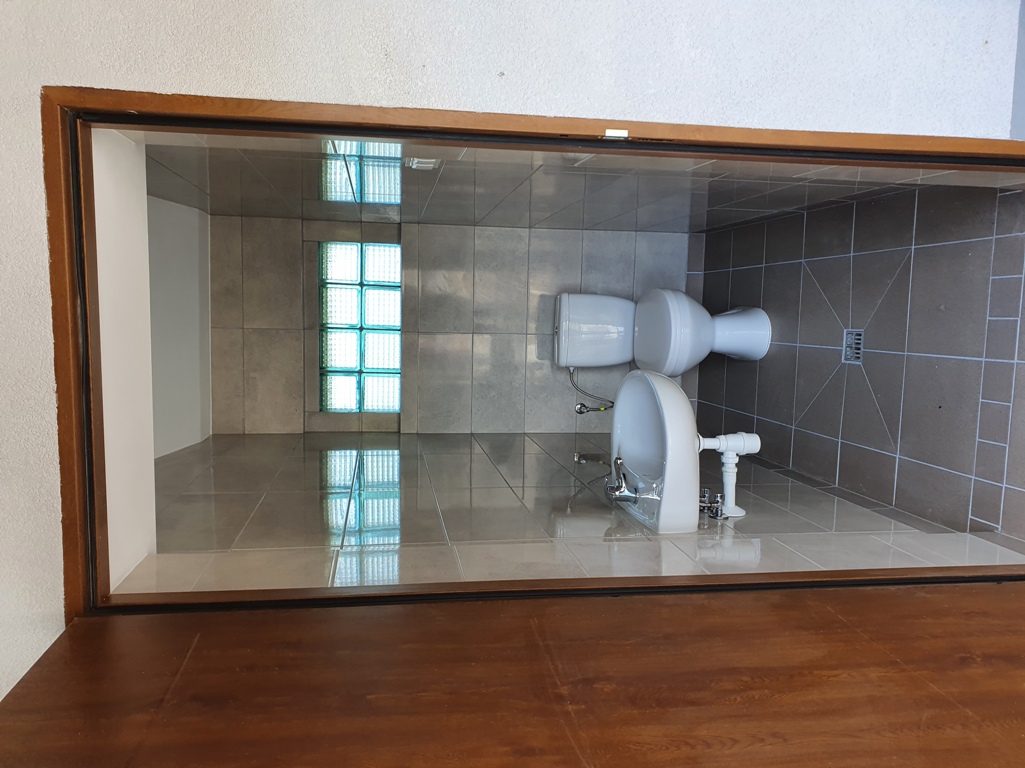 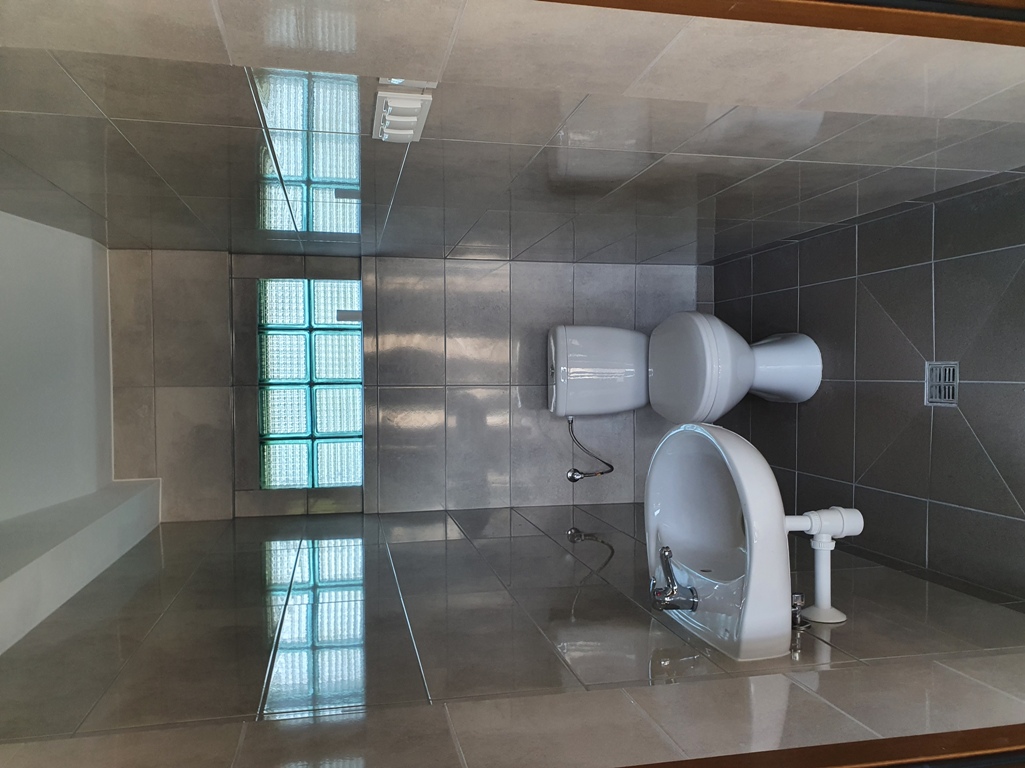 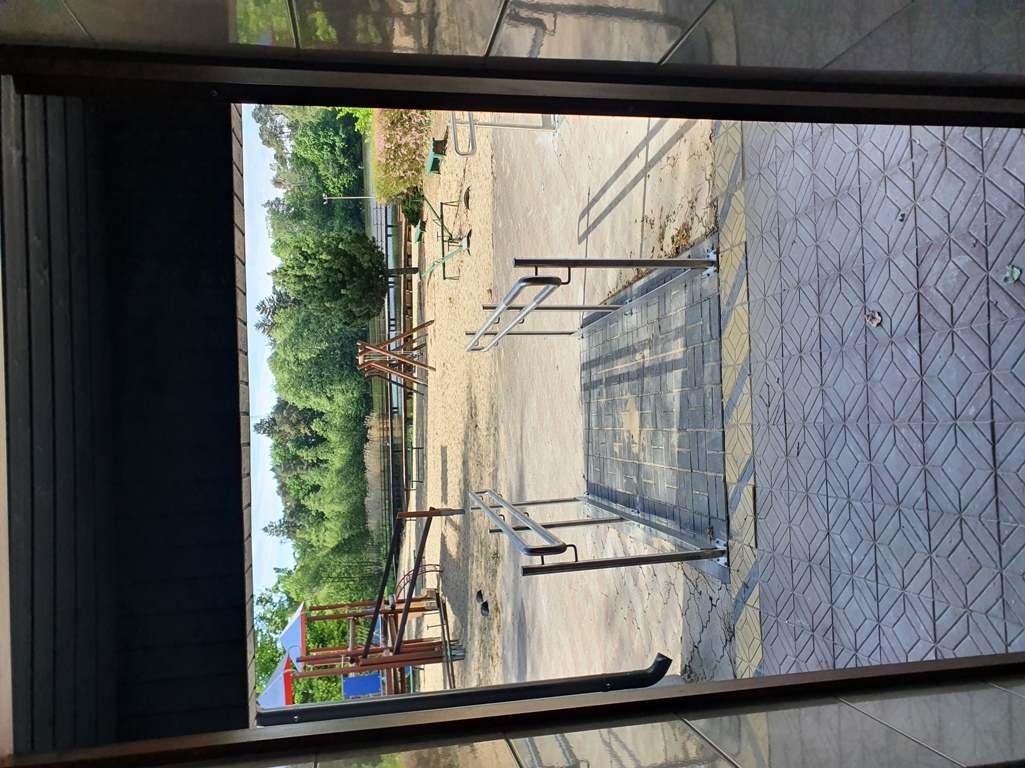 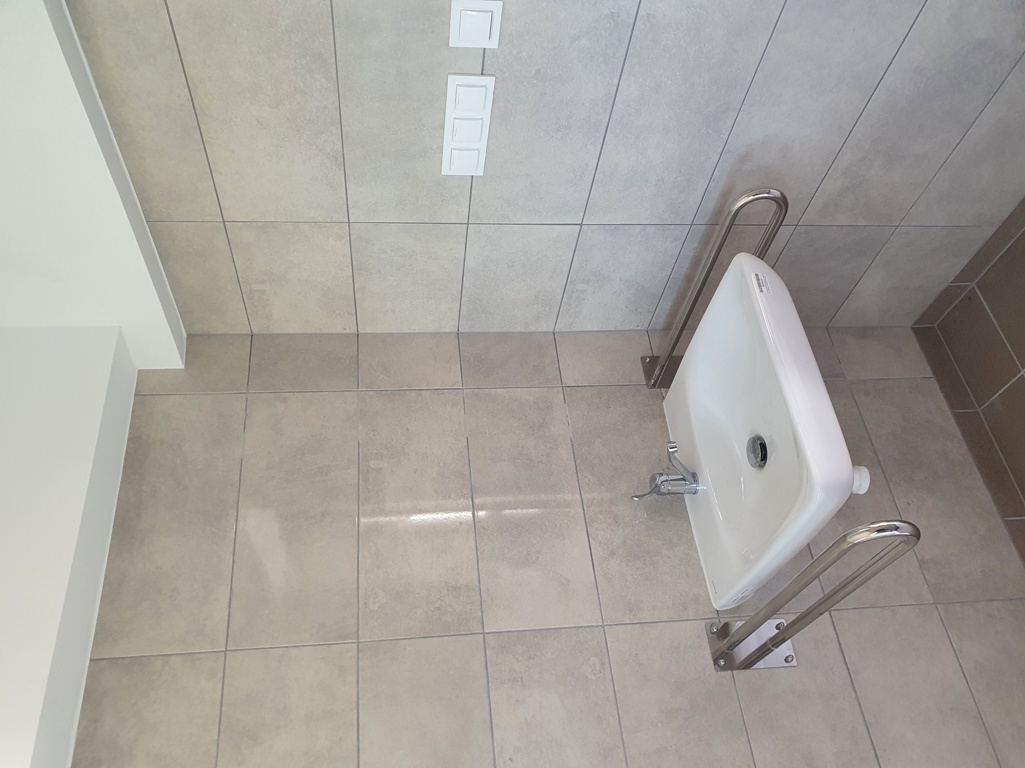 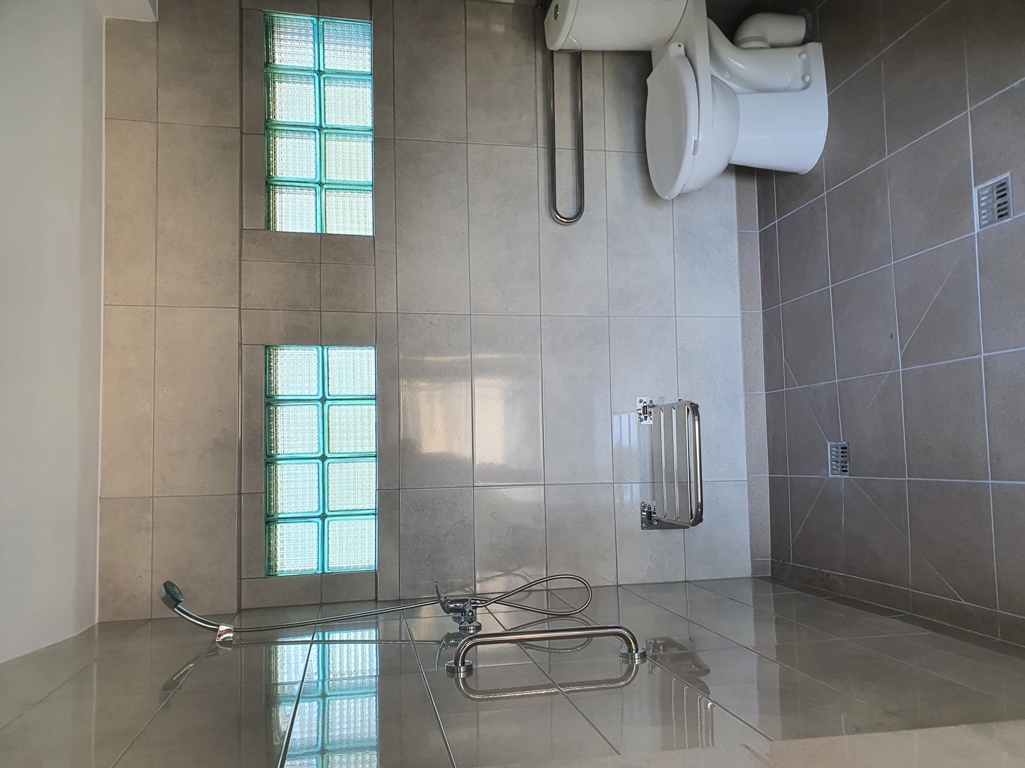 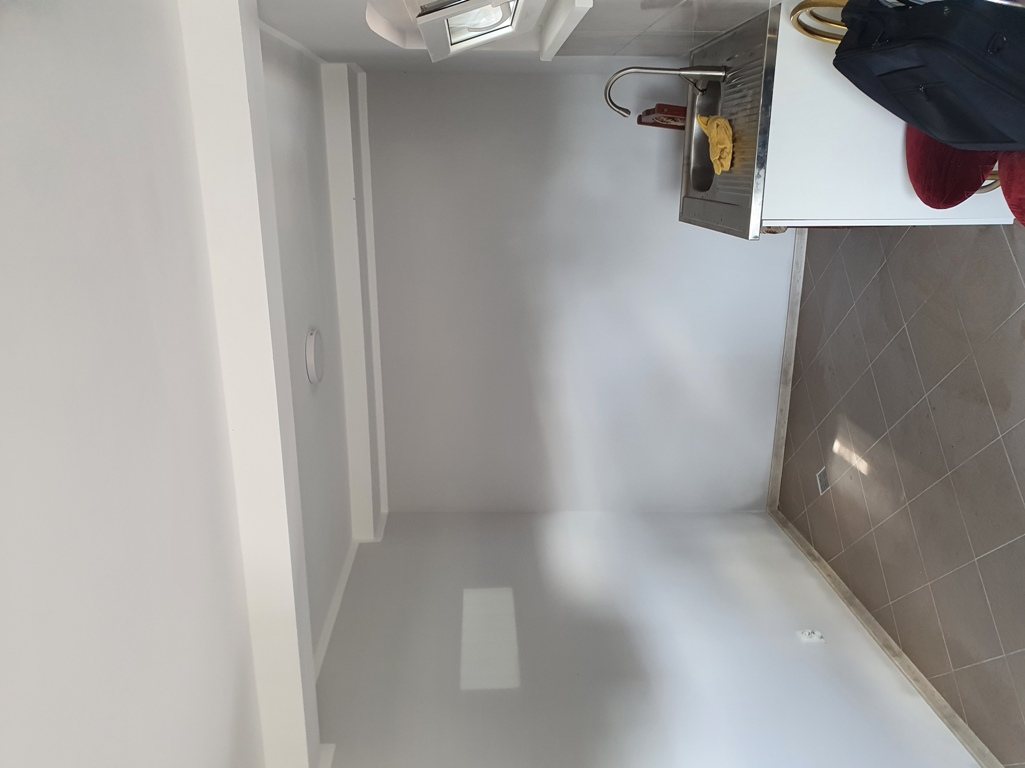 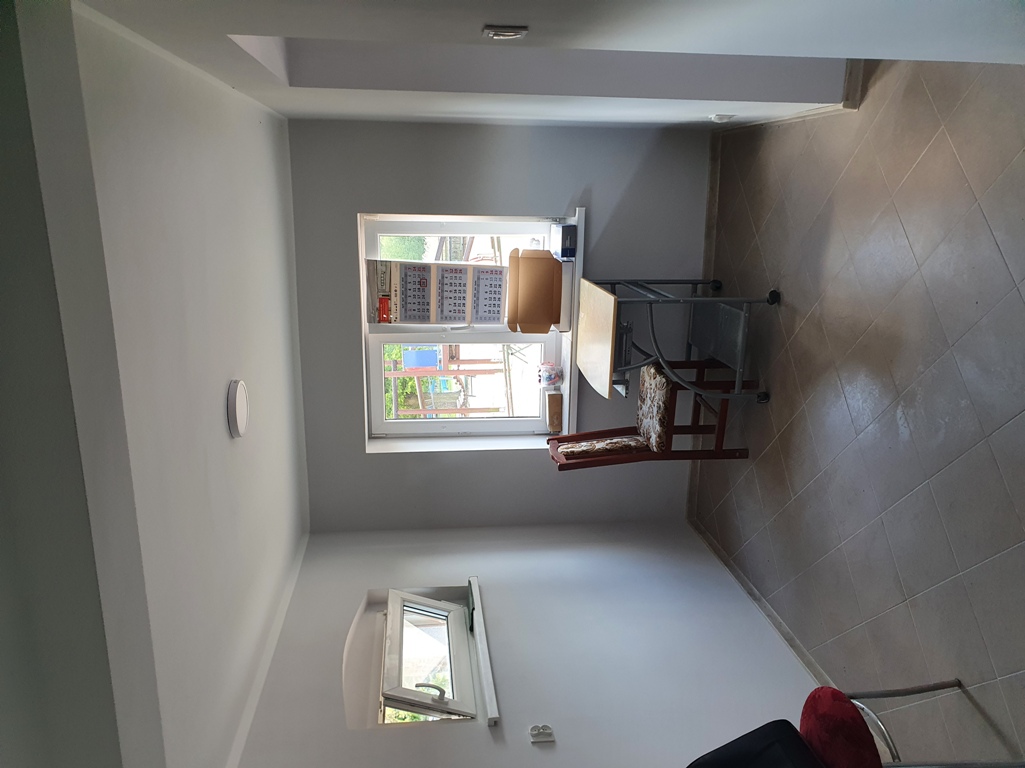 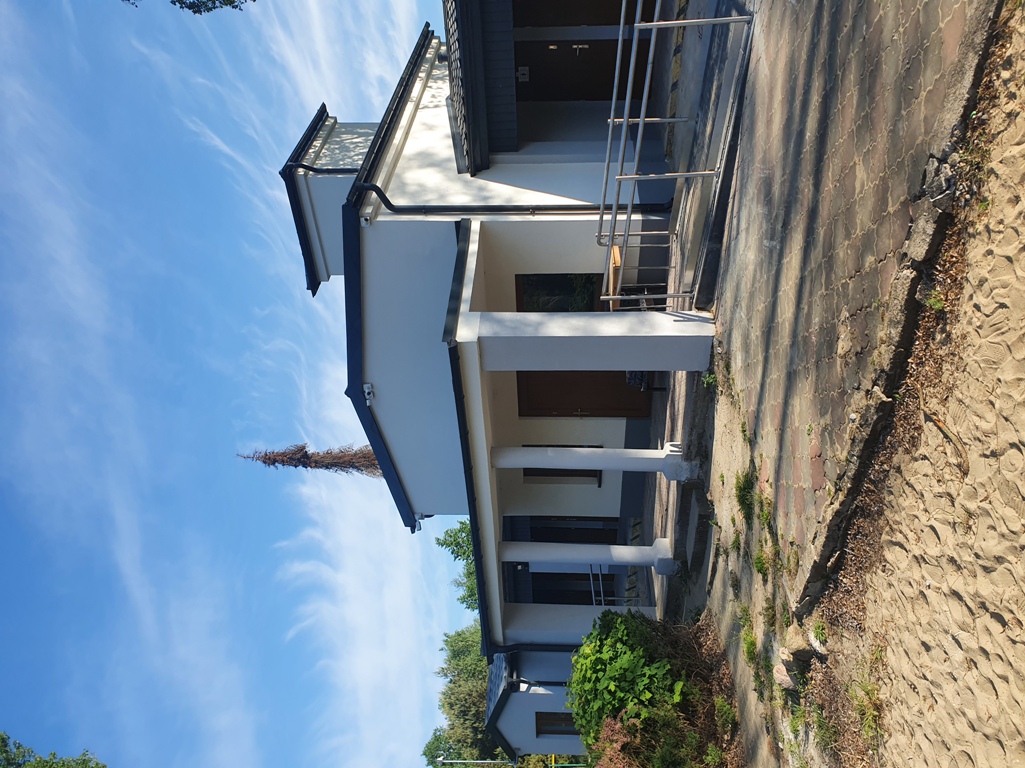 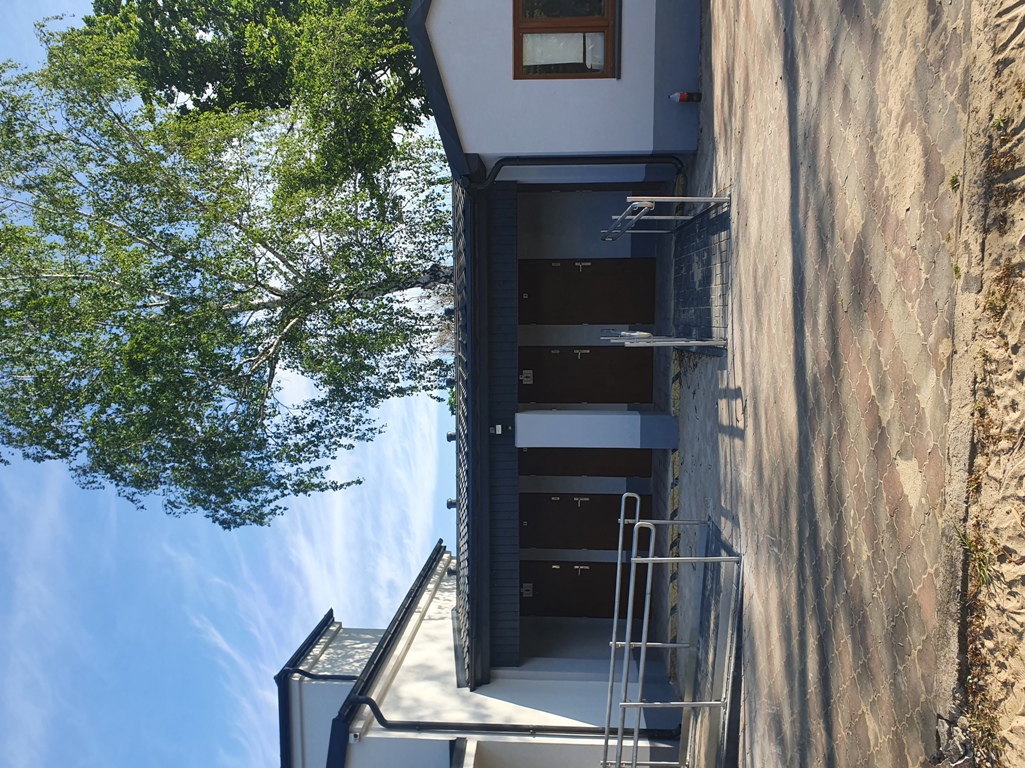 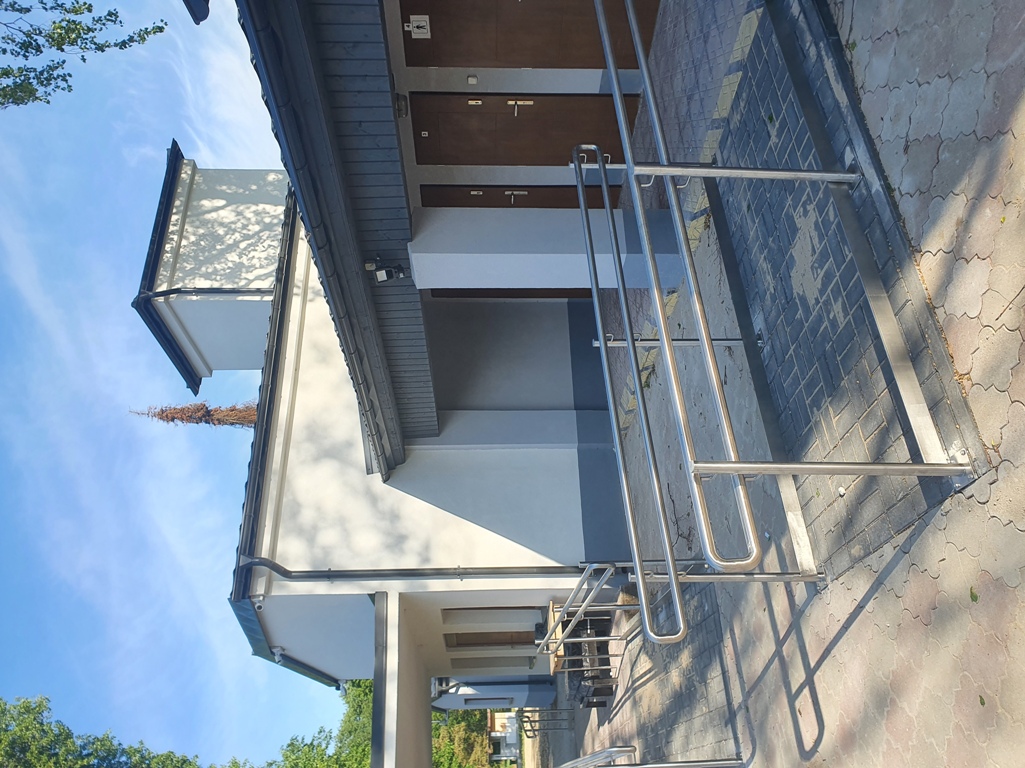 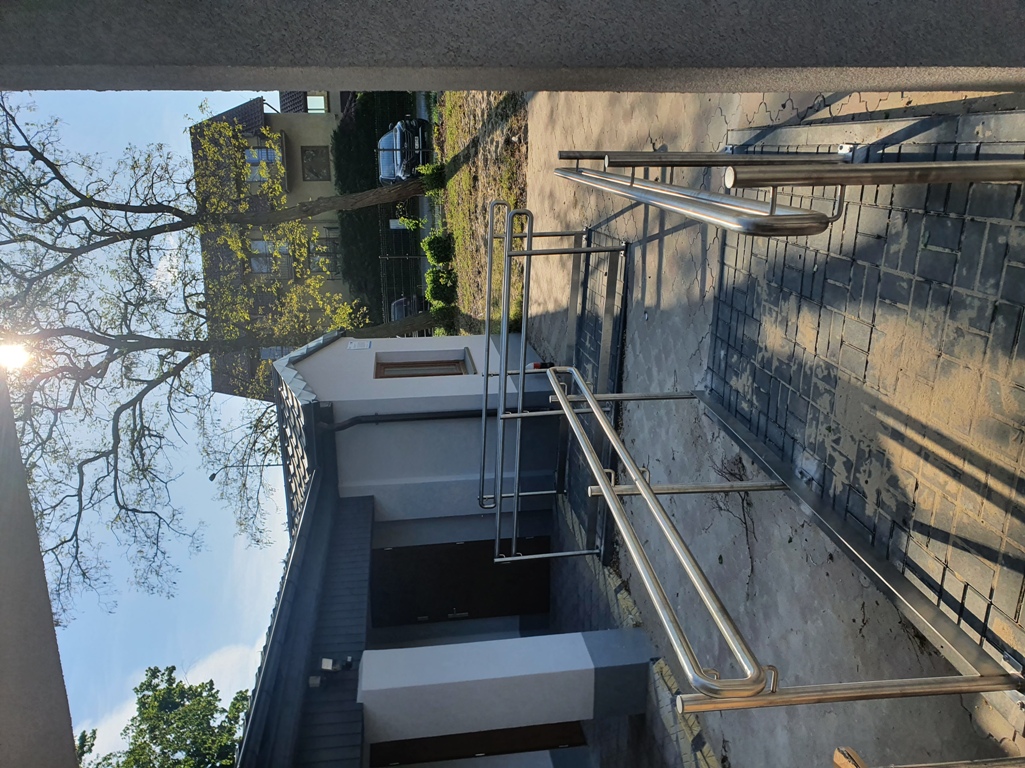 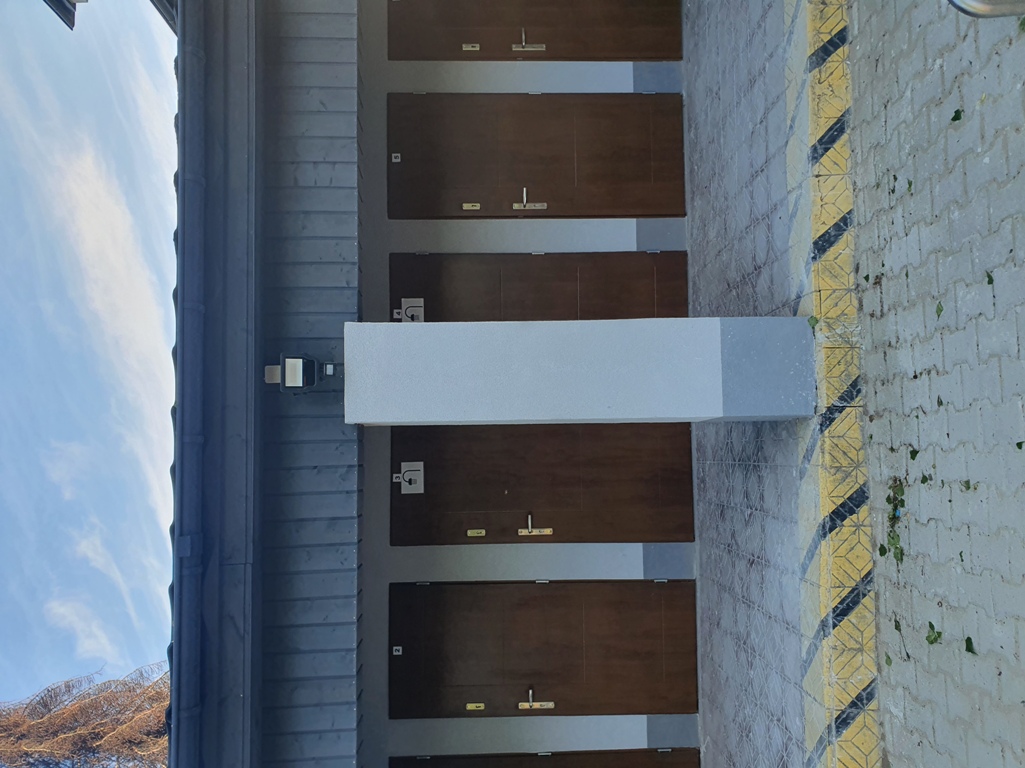 